ПРОЕКТСрок для  проведения независимой антикоррупционной экспертизы проекта правового акта составляет 5 дней с момента размещения проекта на данном сайте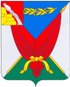 СОВЕТ НАРОДНЫХ ДЕПУТАТОВ ВЕРХНЕМАМОНСКОГО МУНИЦИПАЛЬНОГО РАЙОНАВОРОНЕЖСКОЙ ОБЛАСТИРЕШЕНИЕот « ____» ________ 2023 г. № _____------------------------------------------с. Верхний МамонО назначении опроса на территории Верхнемамонского муниципального района Воронежской области о намечаемой хозяйственной и иной деятельности, которая подлежит экологической экспертизеВ соответствии с Федеральным законом от 23.11.1995 № 174-ФЗ «Об экологической экспертизе», Приказом Министерства природных ресурсов и экологии Российской Федерации от 01.12.2020 №999 «Об утверждении требований к материалам оценки воздействия на окружающую среду», Положением о проведении опроса на территории Верхнемамонского муниципального района Воронежской области о намечаемой хозяйственной и иной деятельности, которая подлежит государственной экспертизе, утвержденным решением Совета народных депутатов Верхнемамонского муниципального района Воронежской области № 44 от 10.11.2021 г., Совет народных депутатов Верхнемамонского муниципального района Воронежской областиРЕШИЛ:Назначить общественные обсуждения в виде опроса по объекту экологической экспертизы - «Проектная документация объекта «Реконструкция объекта «Ферма 2 – Свиноводческого комплекса», включая предварительные материалы оценки воздействия на окружающую среду. Место реализации планируемой (намечаемой) деятельности – Осетровское сельское поселение Верхнемамонского муниципального района Воронежской области, земельный участок с кадастровым номером 36:06:1500017:238. Заказчик работ по оценке воздействия на окружающую среду: ООО «АГРОЭКО-ВОСТОК», ОГРН 1103668038253, ИНН 3662159285, местонахождение: 394077, Воронеж, бул. Победы, д.19, офис 1. Сайт: http://agroeco.ru. Провести общественные обсуждения в форме опроса по объекту экологической экспертизы - «Проектная документация объекта «Реконструкция объекта «Ферма 2 – Свиноводческого комплекса», включая предварительные материалы оценки воздействия на окружающую среду, место реализации планируемой (намечаемой) деятельности – Осетровское сельское поселение Верхнемамонского муниципального района Воронежской области, земельный участок с кадастровым номером 36:06:1500017:238,в период с 08.06.2023 г. по 10.07.2023 г.Утвердить форму опросного листа, согласно приложению № 1 к настоящему решению.Установить следующий порядок проведения опроса:Материалы по объекту общественного обсуждения будут доступны в период с 08.06.2023 г. по 10.07.2023 г. в электронном виде:1) на официальном сайте заказчика: http://agroeco.ru, в разделе «ПРЕСС-ЦЕНТР»;2) на официальных сайтах Администрации Верхнемамонского муниципального района Воронежской области: http://vermamon.ru, в разделе «Опрос о намечаемой хозяйственной и иной деятельности, которая подлежит экологической экспертизе» иhttp://vmamon-r36.gosuslugi.ru в разделе «Деятельность/ Опрос о намечаемой хозяйственной и иной деятельности, которая подлежит экологической экспертизе»;В бумажной редакции по адресу: Администрация Верхнемамонского муниципального района Воронежской области. Местонахождение: 396460, Воронежская область, Верхнемамонский район, с. Верхний Мамон, пл. Ленина, д.1.4.2. Определить следующую формулировку вопроса, выносимого на опрос: «Опрос по объекту экологической экспертизы - «Проектная документация объекта «Реконструкция объекта «Ферма 2 – Свиноводческого комплекса», включая предварительные материалы оценки воздействия на окружающую среду. Место реализации планируемой (намечаемой) деятельности – Осетровское сельское поселение Верхнемамонского муниципального района Воронежской области, земельный участок с кадастровым номером 36:06:1500017:238».4.3. Опрос проводится путем заполнения участниками опроса опросного листа в порядке, предусмотренном решением Совета народных депутатов Верхнемамонского муниципального района № 44 от 10.11.2021 г. «Об утверждении Положения о проведении опроса на территории Верхнемамонского муниципального района Воронежской области о намечаемой хозяйственной и иной деятельности, которая подлежит экологической экспертизе». 4.4. Установить следующий порядок регистрации и учета опросных листов:Один участник опроса может заполнить только один опросный лист. В случае поступления в адрес организатора нескольких опросных листов от одного участника общественных обсуждений, учету подлежит опросный лист, зарегистрированный ранее. Для регистрации и учета опросного листа участник опроса лично предъявляет заполненный опросный лист организатору общественных обсуждений. Организатор регистрирует опросный лист в журнале. Для регистрации опросного листа участник общественного обсуждения предъявляет документ, удостоверяющий личность. Участник – юридическое лицо для регистрации опросного листа предоставляет копию выписки из ЕГРЮЛ. Участник опроса в опросном листе излагает свою позицию относительно объекта общественного обсуждения, в виде комментариев, замечаний и предложений.4.5. Установить минимальную численность участников опроса – 50 участников.4.6. Определить, что признаются недействительными и не подлежат учету при оценке результатов опроса опросные листы, в которых отсутствует позиция участника общественных обсуждений: ответы на поставленные вопросы и (или) замечания, предложения и комментарии в отношении объекта общественных обсуждений.5. Опубликовать настоящее решение в официальном периодическом печатном издании «Верхнемамонский муниципальный вестник» и разместить на официальных сайтах администрации Верхнемамонского муниципального района в информационно-телекоммуникационной сети "Интернет" (vermamon.ru, vmamon-r36.gosuslugi.ru).6. Настоящее решение вступает в силу с момента его официального опубликования.Глава Верхнемамонского муниципального района 					               	Н.И.БыковПредседатель Совета народных депутатов	Верхнемамонского муниципального района    	                  	О.А.МихайлусовПриложение № 1К решению Совета народных депутатов Верхнемамонского муниципального района Воронежской области№     от    .06.2023ФОРМА ОПРОСНОГО ЛИСТА________________ (______________________________)Подпись члена комиссии в приемке опросного листаОпросный лист № ________________по изучению общественного мнения по объекту экологической экспертизы – проектная документация объекта «Проектная документация объекта «Реконструкция объекта «Ферма 2 – Свиноводческого комплекса», включая предварительные материалы оценки воздействия на окружающую среду(далее – объект общественных обсуждений).1. ФИО (наименование юридического лица, ОГРН) _________________________________________________________________________________2. Адрес места жительства (адрес места нахождения юридического лица, должность представителя организации)__________________________________________________________________________________________________________________________________________________________________3. Контактный телефон, адрес электронной почты: _____________________________________4. Ваши замечания, комментарии, предложения по объекту общественного обсуждения:  _________________________________________________________________________________________________________________________________________________________________________________________________________________________________________________________________________________________________________________________________________________________________________________________________________________________________________________________________________________________________________________________________________________________________________________________________________________________________________________________________________________________________________________________________________________________________________________________________________________________________________________________________________________________________________________________________________________________________________________________________________________________________________________________________________________________________________________________________________________________________________________________________________________________________________________________________________________________________________________________________________________________________________________________________________________________________________________________________________________________________________________________________________________________________________________________________________________________________________________________________________________________________________________________________________________________________________________________________________________________________________________________________________________________5. Согласие на обработку персональных данных.Подписанием настоящего опросного листа участник общественных обсуждений дает свое согласие организатору общественных обсуждений, заказчику на обработку персональных данных, указанных в опросном листе для целей учета его мнения в результатах общественного обсуждения и прохождения государственной экологической экспертизы объекта общественного обсуждения. Номер основного документа, удостоверяющего личность участника опроса, сведения о дате выдачи указанного документа и выдавшем его органе, обработаны при приеме настоящего опросного листа и в нем не указываются. Согласие дано на срок до его отзыва.6. Подпись участника общественных обсуждений_________________________ (_____________________________________________________)7. Подпись представителя заказчика_________________________ (_____________________________________________________)Укажите, какие документы Вами рассматривались:Отметьте знаком «V»Результаты инженерных изысканий для подготовки проектной документацииПредварительные материалы оценки воздействия на окружающую средуПроектная документация объектаОцените полноту представленной в документации информации:Информация представлена в достаточном объеме Информации недостаточно (поясните ниже, какой информации недостаточно)Оцените полноту представленной в документации информации:Отметьте знаком VОтметьте знаком VРезультаты инженерных изысканий для подготовки проектной документацииПредварительные материалы оценки воздействия на окружающую средуПроектная документация объекта